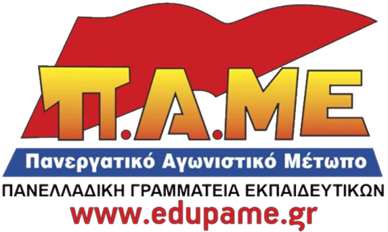 Σχόλιο για το θέμα της κατάργησης των σχολικών εκδρομών στο εξωτερικόΤο Υπουργείο Παιδείας υποστηρίζει ότι απαγόρευσε τις σχολικές εκδρομές στο εξωτερικό, στο πλαίσιο των προγραμμάτων σχολικών δραστηριοτήτων (πολιτιστικών ή περιβαλλοντικών),  γιατί οι οικογένειες πολλών μαθητών και μαθητριών αδυνατούν να πληρώσουν τα έξοδα και εξαιτίας αυτού η διοργάνωση τέτοιων εκδρομών βιώνεται τραυματικά από τα παιδιά που δεν μπορούν να συμμετάσχουν σ’ αυτές!!!Η κυβέρνηση ΣΥΡΙΖΑ – ΑΝΕΛ για μια ακόμα φορά υποκρίνεται και προκαλεί την κοινή λογική προσπαθώντας να φανεί υπερασπιστής των πιο αδύναμων την ίδια στιγμή που με την πολιτικής της πλήττει τους εργαζόμενους γονείς και τα παιδία τους, την ίδια στιγμή που φέρνει για ψήφιση στη Βουλή ένα ακόμα σκληρό πακέτο μέτρων για το κλείσιμο της 3ης αξιολόγηση. Το πρόβλημα του κόστους των σχολικών εκδρομών (όχι μόνο των πολυήμερων αλλά και των ημερήσιων) είναι υπαρκτό και οξύνεται κάτω από το βάρος των αντιλαϊκών πολιτικών της σημερινής αλλά  και των προηγούμενων κυβερνήσεων που εξανεμίζουν το εισόδημα των λαϊκών οικογενειών με τις περικοπές στους μισθούς και τη φοροληστεία. Σε καμία περίπτωση  λύση δεν είναι η κατάργηση των εκδρομών. Οι εκπαιδευτικές εκδρομές εντός και εκτός της χώρας που φέρνουν τους μαθητές σε επαφή με τον πολιτισμό, τις παραδόσεις, την ιστορία, την τέχνη και την τεχνολογία του λαού μας και άλλων λαών, θα πρέπει να είναι αναπόσπαστο κομμάτι της εκπαιδευτικής και παιδαγωγικής διαδικασίας. Γι΄ αυτό το λόγο δεν μπορεί να αποτελούν προνόμιο μόνο όσων έχουν την οικονομική δυνατότητα να συμμετέχουν αλλά η συμμετοχή να είναι δωρεάν για όλους τους μαθητές, με κονδύλια του Υπουργείου Παιδείας, στο πλαίσιο της γενικότερης χρηματοδότησης του σχολείου. Πρέπει να εξασφαλίζεται χωρίς κανένα εμπόδιο η συμμετοχή όλων των μαθητών στις δραστηριότητες του σχολείου. Μέσα από αυτή τη διαδικασία και με ευθύνη του κάθε συλλόγου διδασκόντων θα διασφαλίζεται και το περιεχόμενο των σχολικών εκδρομών. Εδώ και τώρα η κυβέρνηση να ικανοποιήσει το αίτημα για κάλυψη των εκδρομών για όλα τα παιδιά με ευθύνη του κράτους και να σταματήσει να παίζει άθλιο θέατρο στήνοντας  ψευτοαντιπαραθέσεις με τη Ν.Δ και το Σύνδεσμο Ιδιοκτητών Ιδιωτικών Σχολείων που την κατηγορούν για «απαγορεύσεις και ιδεοληψίες». Η αλήθεια είναι ότι η πολιτική που όλοι μαζί από κοινού υπερασπίζονται είναι αυτή που απαγορεύει στους εργαζόμενους και τη νέα γενιά να απολαύσουν μια ζωή με δικαιώματα, με ποιοτικό ελεύθερο χρόνο και ανεμπόδιστη πρόσβαση σε όλα τα δημιουργήματα του ανθρώπινου πολιτισμού γιατί μετατρέπει τον πλούτο που παράγουν οι εργαζόμενοι σε κέρδος για τους επιχειρηματικούς ομίλους.  Αθήνα 4-1-2018